PENGARUH KOMISARIS INDEPENDEN, LEVERAGE, DAN KONSENTRASI KEPEMILIKAN TERHADAP TINGKAT PENGUNGKAPAN MODAL INTELEKTUAL PADA PERUSAHAAN SEKTOR PERDAGANGAN YANG TERDAFTAR DI BEI TAHUN 2016-2019SKRIPSI Diajukan Untuk Melengkapi Dan Memenuhi Syarat Memperoleh Gelar Sarjana Akuntansi Fakultas Ekonomi Universitas Muslim Nusantara Al-Washliyah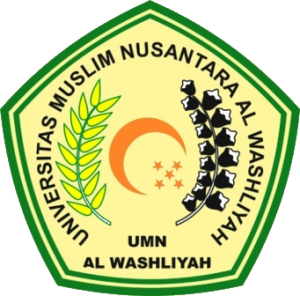 OLEH : SILVIA PAROSANPM. 163224066PROGRAM STUDI AKUNTANSIFAKULTAS EKONOMI UNIVERSITAS MUSLIM NUSANTARA AL-WASHLIYAH MEDAN2020